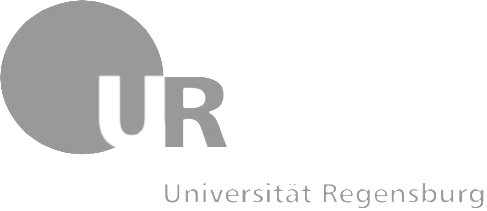 Forschungskolloquium zur Neueren Geschichte (Frühe Neuzeit)  Vorträge im Sommersemester 2022 um 16 Uhr c.t. in PT 1.0.6    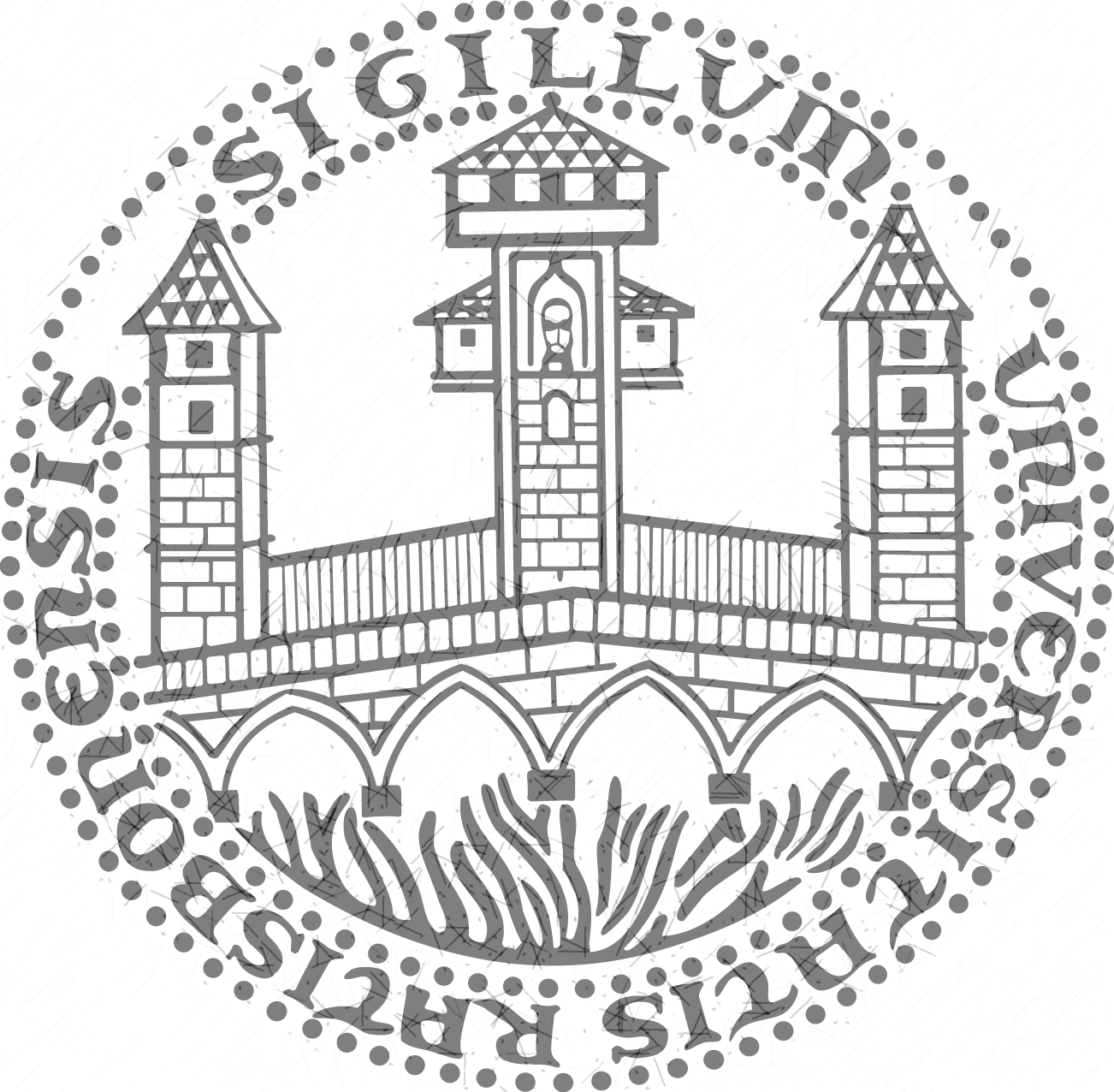 28.04.2022	  Katrin Heyna (Bachelor-Arbeit): Das Regensburger Katharinenspital im                                                                                                                               		  im 16. Jahrhundert: Ernährungskultur am Beispiel der Küchenausgaben		  von 1501/02 und 1598/99                                                        05.05.2022	Hanna Horn (Master-Arbeit): Die Medialisierung historischer Biografien auf Instagram am Beispiel der Projekte @eva.stories und @ichbinsophiescholl                    12.05.2022	  Wie präsentiert sich ein historischer Fachverband?                 Relaunch der VHD-Website                     19.05.2022	  Die materielle Kultur des Spitals. Bild und Objekt (Methodendiskussion)     02.06.2022    Maximilian Scholler (Dissertation): „Economic Diplomacy”   in der Frühen Neuzeit? Das Alte Reich und die antifranzösischen   Handelsverbote 1676-1738            Freitag!	  Virtual Talk: Matthew Champion, Jenny Spinks &     10.06.2022    Charles Zika (Melbourne): Albrecht Dürer´s Material Worlds    10-12 Uhr      Via Zoom       Entfällt!!        23.06.2022    Der Immerwährende Reichstag als Ort der Demokratie?  Die Initiative „Orte der Demokratie in Bayern“                                07.07.2022	  Anna-Maria Ruck (Dissertation): Historische Kausalitäten.   		  Eine Studie zum Erklären im Geschichtsunterricht    14.07.2022    Konzeption einer Erinnerungslandschaft “Altes Reich in Regensburg“    21.07.2022	  Irina Saladin (Tübingen): Wie übersetzt man einen Reisebericht in eine  Karte? Die kartographischen Arbeitsskizzen der Geographen    Claude und Guillaume Delisle (um 1700)    28.07.2022    Puffersitzung für Abschlussarbeiten     Alle Interessenten sind herzlich eingeladen!